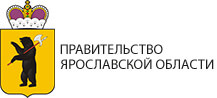 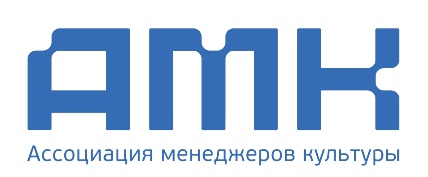 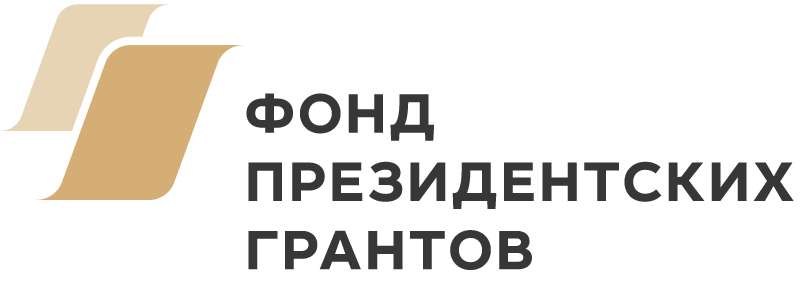 ЗАЯВКАна участие в семинаре «Независимый музей на карте региона»14-16 февраля 2019Обе части и все пункты заявки обязательны к заполнениюЧасть I. АНКЕТА1. Название музея2. Как Вас зовут? (ФИО)3. Какова Ваша роль в музее?3. Адрес музея3. Организационно-правовая форма4. Год создания5. О чем рассказывает музей посетителям?6. Среднее количество посетителей в год7. Интернет-ресурсы музея (сайт, страницы в соцсетях)8. Ваш контактный телефон9. Ваш электронный адресЧасть II. МОТИВАЦИОННОЕ ПИСЬМО «Каким я вижу свой музей в будущем»(объем – не более 1 страницы, или до 3000 знаков)Заявки принимаются в электронном виде по адресу: inmuseum.acm@gmail.com в срок до 1 февраля 2019 (включительно). Список участников семинара будет опубликован 5 февраля 2019.Контактные лица по вопросам участия в семинаре:Региональный координатор в Ярославле – Оксана Смирнова, телефон: +7 (915) 960-34-58Куратор проекта – Юлия Мацкевич, телефон: +7 (952) 388-86-91